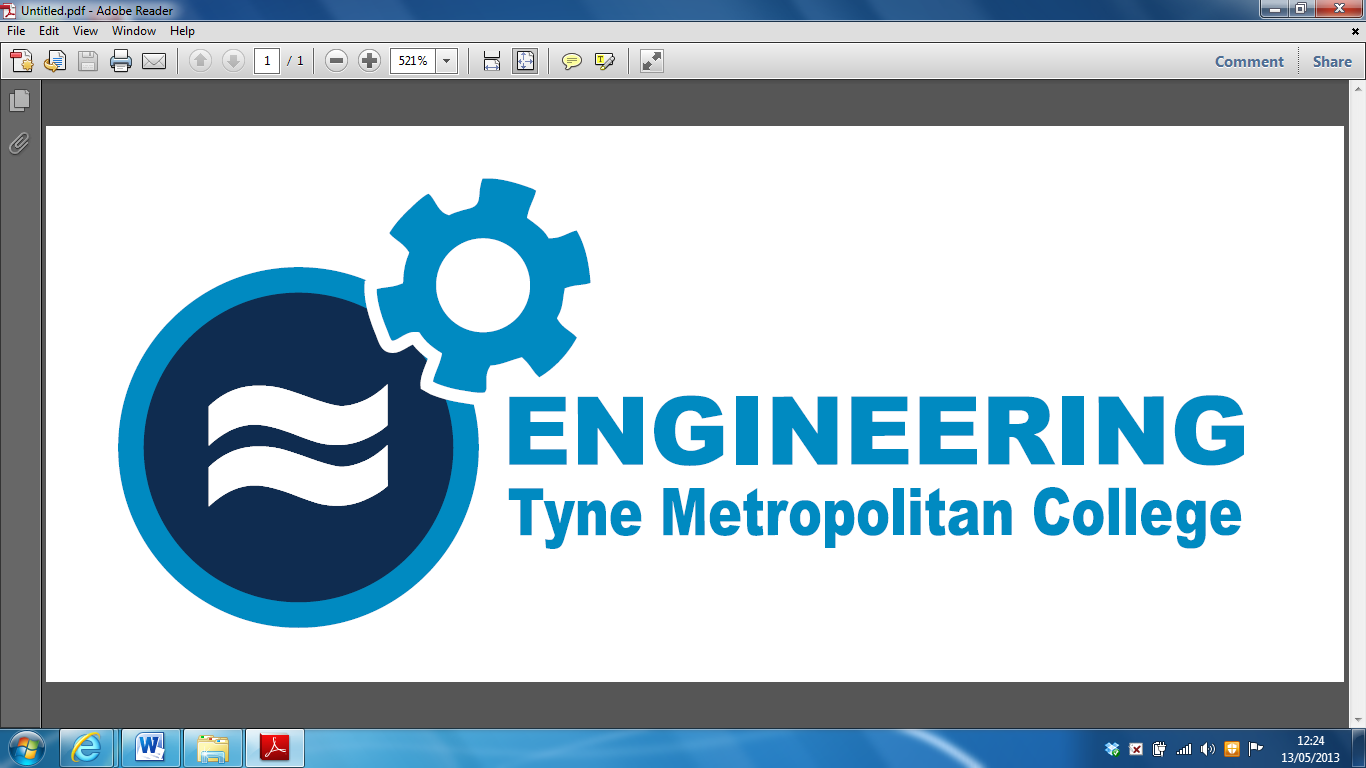 ENGINEERING DEPARTMENTCANDIDATE RECORD 23.3 Selection and rating of protective devicesEAL First CertificateLevel 2ELECTRICAL INSTALLATION METHODS, WIRING & CIRCUIT PROTECTIONEngineering Technology NETI/23CANDIDATES NAME ___     _____________________Group____Contents & Candidate RecordTask 23.3a Selection of protective devices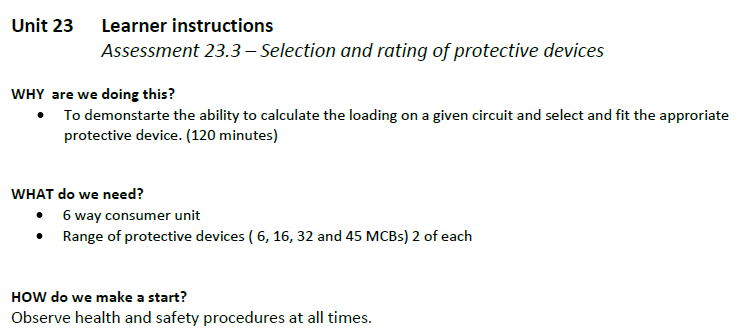 Task 23.3a Selection of protective devicesTask 23.3a Selection of protective devices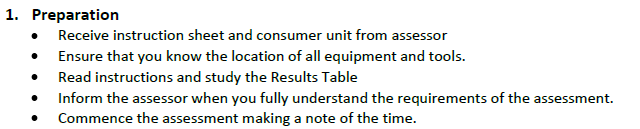 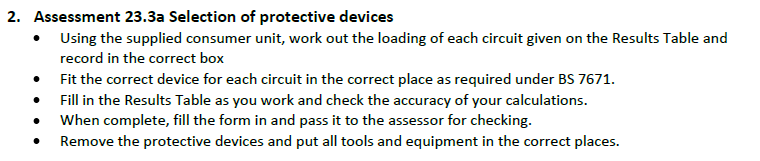 Circuit and KW ratingRating (Current) MCB size 1. Shower (8.4KW) 2. Immersion Heater (3KW) 3. Ring final circuit one with Total load (5.2KW) 4. Ring final circuit two with a Total load (3.15KW) 5. Lighting Circuit one with  8 x 100W lamps 6. Lighting Circuit two with 8 x 60W lamps Task 23.3b rating of protective devicesTask 23.3b rating of protective devicesTask 23.3b rating of protective devicesLoadCurrent demandProtection/MCB Rating from 6A, 16A, 32A,45A.960Watts875 Watts3.62 Kilowatts7.0 Kilowatts6.4 Kilowatts8.3 Kilowatts